Дополнение № 1к Тарифному Соглашению на оплату медицинской помощи в системе обязательного медицинского страхованияКурской области на 2019 годг. Курск										28.12.2018 г.В соответствии с Федеральным законом от 29.11.2010 года № 326-ФЗ «Об обязательном медицинском страховании в Российской Федерации», Правилами обязательного медицинского страхования, утвержденными приказом Министерства здравоохранения и социального развития Российской Федерации от 28.02.2011 № 158н (ред. 11.01.2017), приказом Федерального фонда обязательного медицинского страхования от 01.12.2010 № 230 (ред. 22.02.2017) «Об утверждении Порядка организации и проведения контроля объемов, сроков, качества и условий предоставления медицинской помощи по обязательному медицинскому страхованию», постановлением Правительства Российской Федерации от 10.12.2018 № 1506 «О программе государственных гарантий бесплатного оказания гражданам медицинской помощи на 2019 год и на плановый период 2020 и 2021 годов», постановлением Администрации Курской области от 28.12.2018 № 1078-па «Об утверждении территориальной программы государственных гарантий бесплатного оказания гражданам медицинской помощи в Курской области на 2019 год и плановый период 2020 и 2021 годов», действующими федеральными и региональными нормативными правовыми актами по оплате медицинской помощи в системе обязательного медицинского страхования и в целях обеспечения финансовой устойчивости системы обязательного медицинского страхования на территории Курской области члены комиссии по разработке территориальной программы обязательного медицинского страхования Курской области в составе:председателя комитета здравоохранения Курской области Новиковой Ольги Владимировны,заместителя председателя комитета здравоохранения Курской области, начальника управления экономического планирования и перспективного развития Агарковой Елены Владимировны,директора территориального фонда обязательного медицинского страхования Курской области Курцева Андрея Владимировича,начальника экономического отдела территориального фонда обязательного медицинского страхования Курской области Шестеряковой Светланы Евгеньевны,главного врача ОБУЗ «Областной клинический кожно-венерологический диспансер» Лукашова Михаила Ивановича,главного врач ОБУЗ «Железногорская центральная районная больница» Малашиной Ирины Николаевны,директора Курского филиала ООО Страховая компания «Ингосстрах-М» Кармановой Ирины Александровны,заместителя генерального директора ООО «Страховая компания «Росмедстрах-К» Ильина Ильи Николаевича,председателя Курского областного комитета профсоюзов работников здравоохранения РФ Сорокиной Галины Александровны,заместителя председателя Курского областного комитета профсоюзов работников здравоохранения РФ Охотниковой Светланы Владимировна,президента, председателя правления Некоммерческого партнерства «Курская областная ассоциация врачей» Шевченко Сергея Михайловича,члена правления Некоммерческого партнерства «Курская областная ассоциация врачей» Парфенцевой Надежды Николаевны,именуемые в дальнейшем «Стороны», заключили настоящее Соглашение.Установить с 01.01.2019 года к КСГ № 125 по стационарзамещающей медицинской помощи управленческий коэффициент в размере 0,8.Перевести с 01.01.2019 года ОБУЗ «Областная клиническая инфекционная больница им. Н.А. Семашко» из 2 подуровня 3 уровня в 3 подуровень 2 уровня с коэффициентом уровня оказания стационарной медицинской помощи 1,2.Перевести с 01.01.2019 года ФГБУЗ «МСЧ № 125 ФМБА России» из 1 подуровня 3 уровня во 2 подуровень 3 уровня с коэффициентом уровня оказания стационарной медицинской помощи 1,5.Перевести с 01.01.2019 года ООО «МЕДАССИСТ – К» из 1 подуровня 2 уровня в 1 подуровень 3 уровня с коэффициентом уровня оказания стационарной медицинской помощи 1,1.Дополнить с 01.01.2019 года 1 уровень оказания стационарной медицинской помощи 2 подуровнем с коэффициентом уровня оказания стационарной медицинской помощи 1,0.Перевести с 01.01.2019 года ОБУЗ «Госпиталь для ветеранов войн», АУЗ Курский областной санаторий «Соловьиные зори», ОБУЗ «Областной детский санаторий» из 1 подуровня 2 уровня во 2 подуровень 1 уровня с коэффициентом уровня оказания стационарной медицинской помощи 1,0.С 01.01.2019 года пункт 5.5 Оплата диспансеризации и профилактических медицинских осмотров абзац «В случае, если число осмотров, исследований и иных медицинских мероприятий, выполненных ранее и учитываемых при диспансеризации в соответствии с пунктом 15 настоящего Порядка, превышает 15% от объема диспансеризации, установленного для соответствующего возраста и пола гражданина, а общий объем выполненных в рамках диспансеризации и учтенных в соответствии с пунктом 15 настоящего Порядка осмотров, исследований и иных медицинских мероприятий составляет 85% и более от объема диспансеризации, первый этап диспансеризации отражается в отчете о проведении диспансеризации как завершенный случай диспансеризации и подлежит оплате по стоимости  473,80 руб.» изложить в следующей редакции: «В случае, если число осмотров, исследований и иных медицинских мероприятий, выполненных ранее и учитываемых при диспансеризации в соответствии с пунктом 15 настоящего Порядка, превышает 15% от объема диспансеризации, установленного для соответствующего возраста и пола гражданина, а общий объем выполненных в рамках диспансеризации и учтенных в соответствии с пунктом 15 настоящего Порядка осмотров, исследований и иных медицинских мероприятий составляет 85% и более от объема диспансеризации, первый этап диспансеризации отражается в отчете о проведении диспансеризации как завершенный случай, при этом оплате подлежат только выполненные осмотры (исследования, мероприятия) в соответствии со способами оплаты медицинской помощи, установленными территориальной программой.».С 01.01.2019 года раздел III. «Заключительные положения» изложить в новой редакции: «8. Заключительные положения. Настоящее соглашение действует с 01.01.2019. по 31.12.2019. Все изменения в действующее соглашение принимаются по решению комиссии и оформляются дополнениями к тарифному соглашению.».В 2019 году тарифы на медицинские услуги устанавливаются без учета применения мобильных медицинских комплексов в связи с их отсутствием.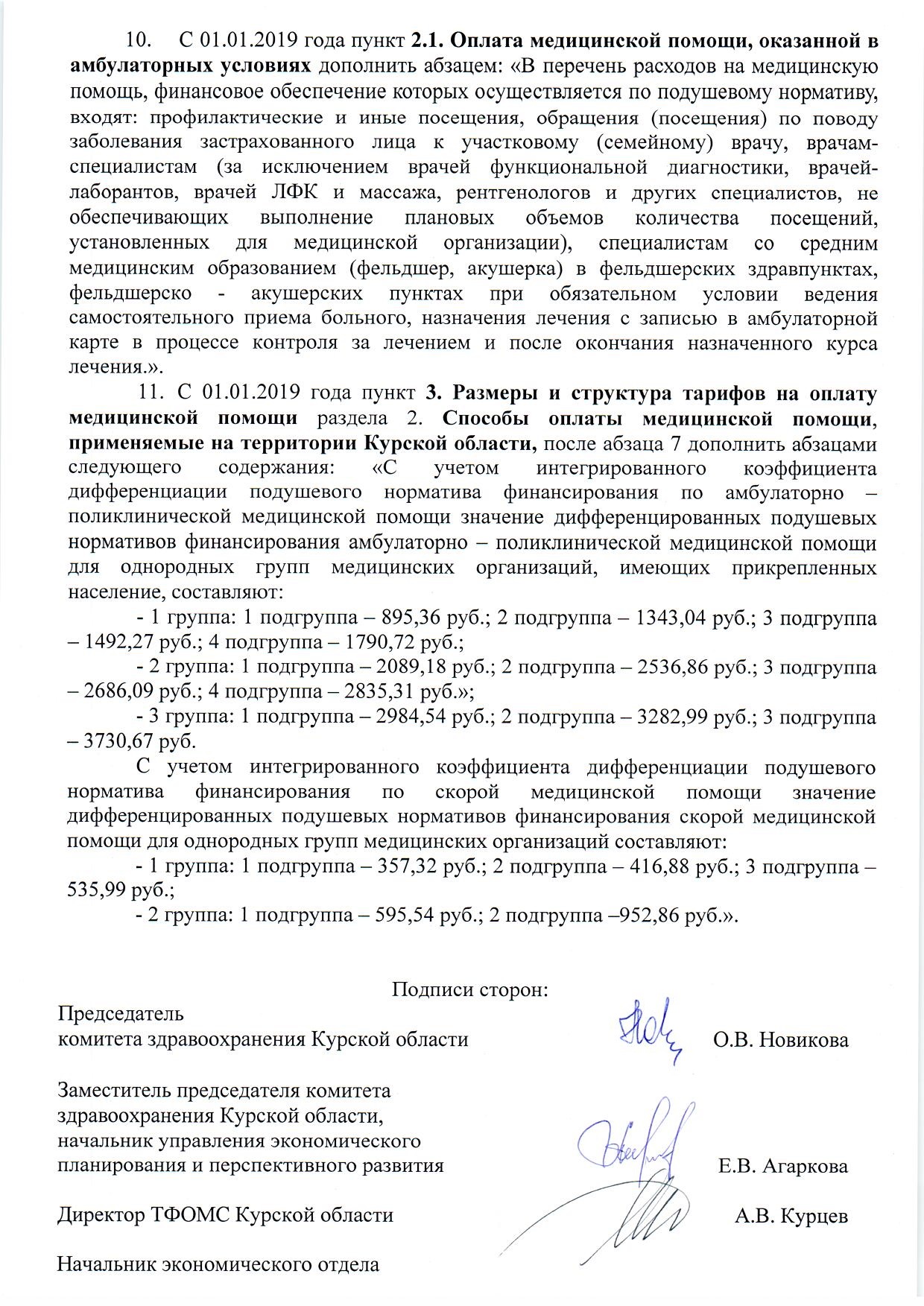 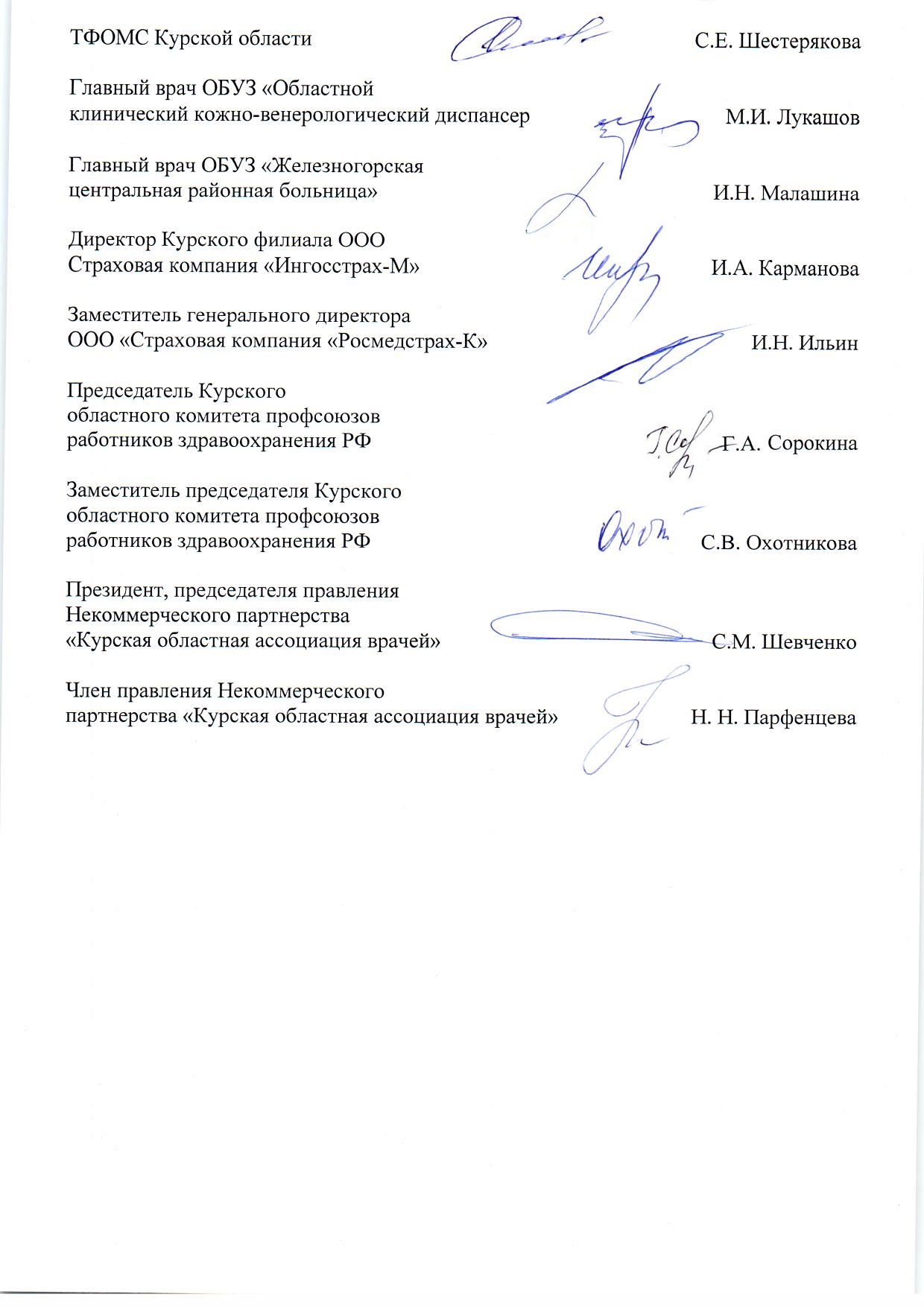 